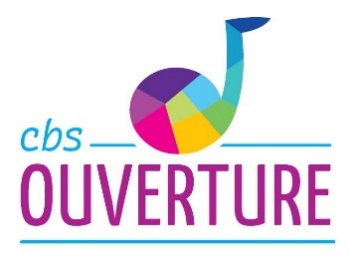 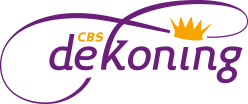 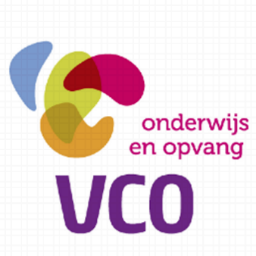 VacatureStichting VCO Oost-Nederland is een organisatie voor onderwijs én opvang, met 14 scholen voor christelijk basisonderwijs en kindcentra in Twente (Enschede, Haaksbergen, Losser) en de Achterhoek (Berkelland) werkt VCO aan kwaliteit van het onderwijs voor ruim 2.500 leerlingen.Wij zijn voor CBS De Koning en CBS Ouverture per schooljaar 2019-2020 op zoek naar:Administratief medewerker ter vervanging, met kans op 
een structurele aanstelling voor 32 uur per week:16 uur op CBS de Koning16 uur op CBS Ouverture(U kunt ook op delen van de vacature reageren)Wij zoeken een prettige, zorgvuldige administratief medewerker die:goed kan werken in Microsoft Officeonze leerlingadministratie efficiënt kan beheren communicatief vaardig is naar team, ouders, leerlingen en externe contactende Nederlandse taal zowel schriftelijk als mondeling goed beheerstde directie kan ondersteunen bij administratieve takeneen representatieve uitstraling heeftervaring in de administratieve onderwijssector kan een voordeel zijnDe werkzaamheden zullen onder andere bestaan uit het bemensen van de receptiebalie bezoekers begroeten en te woord staan. Het beantwoorden van de telefoon. Het beheren en bijhouden van de leerlingenadministratie vanuit het programma Esis. Administratieve taken ter ondersteuning van de directie. Bestellingen plaatsen en ontvangen, post gerelateerde zaken afhandelen waaronder ook de algemene mail. Wij bieden leuke en prettige teams om mee samen te werkeneen eigen werkplek vanachter de receptiebalie bij de hoofdingangeen baan van 32 uur per week ter vervanging met kans op een structurele aanstelling (dagen en tijden in overleg)Voor meer informatie over de school en voor meer informatie over de stichting zie www.dekoningvco.nl, www.ouverturevco.nl en www.vco-oostnederland.nl. Reageren?Motivatie en CV tot uiterlijk 30 juni 2019 per mail naar e.slatius@vco-oostnederland.nl Zowel interne als externe kandidaten zijn uitgenodigd om te solliciteren. Een eerste gespreksronde is gepland op vrijdag 5 juli.Vragen?Hiervoor kunt u contact opnemen met 
Erna Slatius (directeur CBS Ouverture 06 518 671 58) en 
Gerard Regeling (directeur CBS De Koning 06 513 550 78)Acquisitie naar aanleiding van deze vacature wordt niet op prijs gesteld. 